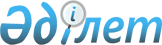 О внесении изменений и дополнений в Закон Республики Казахстан "О нормативных правовых актах"Закон Республики Казахстан от 29 июня 2007 года N 271



      


Статья 1


. Внести в 
 Закон 
 Республики Казахстан от 24 марта 1998 г. "О нормативных правовых актах" (Ведомости Парламента Республики Казахстан, 1998 г., N 2-3, ст. 25; 



2001 г., N 20, ст. 258; 2002 г., N 5, ст. 50; 2004 г., N 5, ст 29; N 13, ст. 74; 2005 г., N 17-18, ст. 73; 2006 г., N 3, ст. 22; N 24, ст. 148; 2007 г., N 2, ст. 18) следующие изменения и дополнения:



      1) в статье 1:



      подпункт 1) после слова "регулирует" дополнить словом "важнейшие";



      подпункт 5) после слова "однородные" дополнить словом "важнейшие";



      2) пункт 3 статьи 3 дополнить частью второй следующего содержания:



      "Законами Республики Казахстан могут быть предусмотрены иные формы нормативных правовых актов производного вида.";



      3) в статье 3-1:



      абзац первый после слова "однородных" дополнить словом "важнейших";



      дополнить подпунктом 17) следующего содержания:



      "17) в сфере здравоохранения.";



      4) в пункте 3 статьи 4 слова "не может противоречить" заменить словами "не должен противоречить";



      5) в пункте 2 статьи 5 слова "вступивших в силу" заменить словами "введенных в действие";



      6) в пункте 5 статьи 14 слова "и внебюджетных средств" заменить словами "средств и грантов";



      7) в статье 15:



      пункт 1 дополнить предложением вторым следующего содержания:



      "К проектам нормативных правовых актов, предусматривающим сокращение государственных доходов или увеличение государственных расходов, прилагаются финансово-экономические расчеты.";



      пункт 3 дополнить частью второй следующего содержания:



      "Замечания государственного органа по проекту нормативного правового акта должны содержать предложения по устранению недостатков, а также относиться непосредственно к вопросам его компетенции, быть обоснованными и исчерпывающими, представлены в письменной форме.";



      8) в статье 17:



      дополнить пунктом 4-1 следующего содержания:



      "4-1. В тексте нормативных правовых актов не допускаются обозначение абзацев дефисами или иными знаками, выделение и подчеркивание отдельных слов и словосочетаний.";



      в части второй пункта 9 слова "или в нормативном правовом акте одного уровня, введенном в действие ранее" заменить словами ", регулирующем однородные общественные отношения";



      в пункте 11 слово "крупных" исключить;



      9) пункт 2 статьи 18 дополнить предложением третьим следующего содержания:



      "Текст нормативного правового акта не должен содержать положения, не несущие смысловой и правовой нагрузки.";



      10) в пункте 2 статьи 21:



      подпункт 5) изложить в следующей редакции:



      "5) заключение научной экспертизы и, при наличии, иные экспертные заключения;";



      в подпункте 7):



      слова ", как правило," исключить;



      после слов "финансово-экономические расчеты," дополнить словами "если проект предусматривает сокращение государственных доходов или увеличение государственных расходов, а также, как правило,";



      11) в статье 27:



      пункт 3:



      после слов "значительном числе актов" дополнить словами "(три или более)";



      дополнить частью второй следующего содержания:



      "Все изменения и дополнения, вносимые в один и тот же нормативный правовой акт, предусматриваются одним пунктом или подпунктом. Все акты в перечне актов, в которые вносятся изменения и дополнения, так же как и в перечне актов, признаваемых утратившими силу, располагаются в зависимости от соотношения их юридической силы, а также в хронологическом порядке по дате их принятия (издания).";



      пункт 4 после слов "значительном числе актов" дополнить словами "(три или более)";



      пункт 5 дополнить частью второй следующего содержания: 



      "В случае, если нормативным правовым актом признаются утратившими силу другой нормативный правовой акт или его часть, в которых предусматривалось признать утратившими силу ранее принятые акты, последние не возобновляют свое действие.";



      12) в статье 28:



      пункт 4 дополнить частями второй и третьей следующего содержания:



      "Единицей определения объема текста структурного элемента нормативного правового акта при оформлении его в новой редакции является слово.



      Единицей определения объема текста структурной части нормативного правового акта, за исключением статьи и пункта, при оформлении ее в новой редакции является структурный элемент, излагаемый в новой редакции.";



      в пункте 5:



      слова "содержание текста" заменить словом "текст";



      слово "содержания" исключить;



      дополнить частями второй и третьей следующего содержания:



      "При оформлении нормативного правового акта в новой редакции единицей определения объема является его структурный элемент.



      Требования настоящего пункта не применяются при рассмотрении проектов законов, внесенных в Парламент Республики Казахстан.";



      13) в пункте 2 статьи 29 слова "в особой форме" исключить;



      14) в части второй пункта 1 статьи 30:



      слова "и Собрание" заменить словом ", Собрание";



      дополнить словами ", Собрание актов центральных исполнительных и иных центральных государственных органов Республики Казахстан и их ведомств";



      15) в пункте 1 статьи 33 слова "публикуются в" заменить словами "официально публикуются в Собрании актов центральных исполнительных и иных центральных государственных органов Республики Казахстан и их ведомств, а также в других";



      16) статью 36 дополнить пунктом 8 следующего содержания:



      "8. Во всех нормативных правовых актах должен быть указан срок введения их в действие с учетом норм настоящей статьи.";



      17) в статье 38:



      в заголовке слова "введения в действие" заменить словами "вступления в силу";



      в пункте 1:



      в части первой слова "введения в действие" заменить словами "вступления в силу";



      часть вторую изложить в следующей редакции:



      "Незарегистрированные нормативные правовые акты не имеют юридической силы и должны быть отменены органом, издавшим их, если решение органов юстиции не обжаловано в установленном порядке.";



      дополнить частью третьей следующего содержания:



      "Соответствие нормативного правового акта критериям, установленным настоящим пунктом, определяется Министерством юстиции и его территориальными органами.";



      подпункт 5) пункта 2 изложить в следующей редакции:



      "5) принят с нарушением порядка, установленного правилами государственной регистрации, а также оформления и согласования проектов нормативных правовых актов, подлежащих государственной регистрации.";



      пункт 4 после слова "Правила" дополнить словами "оформления, согласования и";



      18) в статье 47:



      в пункте 1:



      в части первой слова "осуществляет Министерство" заменить словами "осуществляют органы";



      в части третьей слово "Министерство" заменить словом "органы".




      


Статья 2


. Настоящий Закон вводится в действие со дня его официального опубликования.

      

Президент




      Республики Казахстан


					© 2012. РГП на ПХВ «Институт законодательства и правовой информации Республики Казахстан» Министерства юстиции Республики Казахстан
				